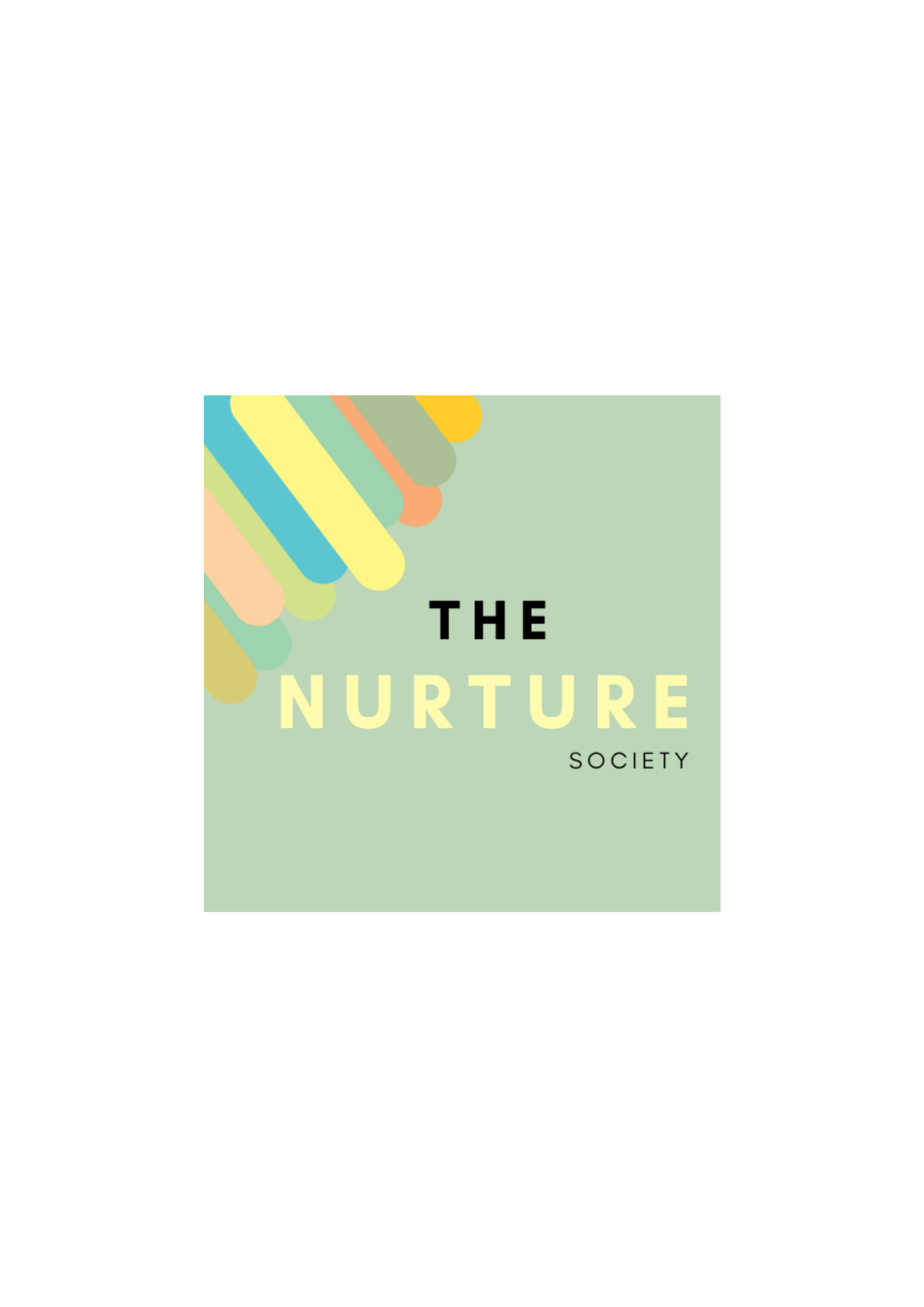 OverviewThe Nurture Society Team Would like to put on a Messy Play Fun Day catered for SEN Children and their parents. The event is aimed to create a safe environment for parents and children to come together and engage in a range of activities that help to build children’s sensory development and motor skills. Having the event will enable more parents to learn about the easy peas app and sign up to our Nurture Society online community group.Target Audience The event is for children aged 4 to 16 but all parents are welcome to attend the event with their children to gain awareness on how best to support children who present on the SEN spectrum.Meet Up 1: Create Challenge The Nurture Team will be meeting up on Tuesday 2nd August to complete challenge 1. The team had a 10- minute call on 27th July to discuss the structure of the forth coming meeting and what they needed to think about in relation to activities or tips they have added to their favourites list on the Easy Peasy app.The members have been asked to think about some of the create ways they evoke play with their children and grandchildren with resources they have around the house, as well as things they have made.This will then be shared at the create challenge meet up.On the day each member will be asked to participate in a group icebreaker so we all get familiar with each other.The members will be asked to create 3 games\ activities that we could upload on the Easy Peasy App that may help parents engage and play with their little ones. Parent’s have been asked to keep the concet sensory in mind so that the activity can be played by children on the SEN spectrum.These games will also be trialled at the Leyton Let’s Play Sensory Day. This will enable us to get feedback from parents on how useful our new creative games have been and whether it’s something they would try at home.The team have started to engage with local schools within the area and will roll out a flyer day where we give out flyers to local shops, schools and members of the public once the. Seed funding has been released. We will also be starting an Instagram page in the fourth coming weeks.TimelineProposed Date Saturday August 20th 2022.Start time 1:00pm End Time 4:00pmThis gives the team approximately 3 weeks to plan the day.The team will hold virtual and physical meetings Twice a week, which will consist of two groups meeting up once a week as we are catering around all the mum’s working commitments. Each topic and ideas discussed will be recorded and sent to all members to keep them informed of the progress.Activities on the daySlime- Athon Station This activity consists of a slime making session alongside a slime bath which the children can play with which will have assorted toys submerged within the bath. This gives the children an opportunity to engage with different textures of toys whilst engaging in messy play.Nature Art Station This activity will enable the children to use a range of outdoor resources such as leaf’s, stones, flowers, feathers and wood pre-selected for the event which the children can use to create a canvas that they can take home and gift to their parents.Bouncy Castle (Supplied by the local residents)The bouncy castle will be used as a break out activity which allows the children to have free play whilst keeping active between activity sessions.Face Painting Station This station will be used as the first point of call for first aid and where the members can engage with parents about more future events and share ideas and experiences of nurturing a child on the SEN Spectrum. Gifted goodie bags will also be given out at this station for the children and parents which they can utilise.Budget – This is a rough estimation and is subject to change once we incorporate the activities creates for the Easy Peasy App as we would like to include the materials used for these activities to give parents a chance to recreate them at home.Activity Resources/ Refreshments The Nurture Society will be fundraising for this event by reaching out to local MP’s and local businesses to see what extra support few can get for refreshments to accommodate all our attendees. The team will also be carrying out some research to see if any organisations would like to partner with us on this event and offer resources such as leaflets on different various SEN diagnosis’s and where parents can go to get extra support as well as coping strategies.Local Support Southwark directory Harriet Harmen \ Local shops willing to donate Covid – 19 Safety Plan The Nurture Society have decided on facilitating this event in an outdoor space so the environment is ventilated for the children.All equipment will be deep cleaned using a steamer and antibacterial cleaning solutions.Hand sanitizers will be on all stations for the parents and children to use and they will be asked to sanitize at each station to minimise the risk of spreading any infections.Before the event starts, all attendees will be asked to complete a pre-requisite health questionnaire and will need to have a temperature reading at the face paint station to ensure health and safety regulations are in alignment with covid-19 event guidelines.Each attendee will be given a colour coded timeslot for each station activity and will be asked to also engage in the breakout activities which includes the bouncy castle and the parachute activity. This will enable the team to keep the congestion of cues down at each station.Members of the public will be encouraged to use the social distancing protocol should a cue develop and must comply or they will be asked to return once the congestion has cleared.There are two entrances to the park which will be manned by two members of the community. The main entrance will be used for the public to enter the park and the back gate will be used for them to exit.Face painting activities will include sanitizing all paint brushes after each person to ensure we are being thorough.Refreshments such as drinks will be supplied in plastic bottles to reduce any chances of spreading viruses and light refreshments such as crisps and fruit will be supplied in mini food bags to keep cross contamination to a minimal.Expected Impact: How will your community benefit from this project? Do you have any measurable goals for your project such as a number of people who participate? Are you hoping to spread knowledge or increase interest in a specific subject?The Nurture Society aims to create social impact by bringing this small community together through engaging with children on the SEN Spectrum and their parents. Currently there are limited resources and we have been told that there is a rise of mental health within the BME community specifically around parents who have children that are classified as SEN.  Parents are seemingly under severe strain of being burnt out due to the backlog of waiting lists.We have engaged in discussions with a local organisation called Kids which kindly gave us some insight on how impactful this type of event would be during the summer holidays.The local community in Peckham have seen an influx of children currently on waiting lists for extra support for their SEN needs. We aim to try and hold one event during every half term, if we are able to access funding and turn this into a sustainable model that parents can enjoy with their children and in turn help to relieve some stress by sign posting some services that may be useful.The Nurture Society have set out some KPI’s below for the proposed event;20 children between 4-16 with parents to attend the Messy Play Day.10 parents to sign up to our easy peasy pod community group.20 monitoring and evaluation forms to be completed to gage what we could improve on for the next event.External Links for Resourceshttps://www.amazon.co.uk/gp/product/B0953BMY1W/ref=sw_img_1?smid=AZGL5JI0DV5FV&psc=1https://www.amazon.co.uk/dp/B0B3J7RJKW/ref=sspa_dk_detail_4?psc=1&pd_rd_i=B0B3J7RJKW&pd_rd_w=sTPD3&content-id=amzn1.sym.1d17a7d9-68f2-46c6-a55b-f888c57f8c2e&pf_rd_p=1d17a7d9-68f2-46c6-a55b-f888c57f8c2e&pf_rd_r=7Z6BV4CG7YWNX8856TX0&pd_rd_wg=Ia29M&pd_rd_r=5867dbee-8b3e-40a5-a55d-28952a6eb13e&s=kids&sp_csd=d2lkZ2V0TmFtZT1zcF9kZXRhaWw&spLa=ZW5jcnlwdGVkUXVhbGlmaWVyPUEzRjhIUjFWT1FUSzM5JmVuY3J5cHRlZElkPUEwMTU5NTEyMTRJRkNTTklCT0lHNiZlbmNyeXB0ZWRBZElkPUEwNjcxMzQwMVc5TUQ0MjNZU1cxMCZ3aWRnZXROYW1lPXNwX2RldGFpbCZhY3Rpb249Y2xpY2tSZWRpcmVjdCZkb05vdExvZ0NsaWNrPXRydWU=https://www.amazon.co.uk/Dreamtoy-Rockets-Sensory-Rocket-Birthday/dp/B099R8K7V2/ref=sr_1_10?keywords=autism+toys&qid=1658397560&s=kids&sr=1-10https://www.amazon.co.uk/cart/smart-wagon?newItems=a97ee18d-5c1d-4cc0-a424-bc8f79efbb4b,1https://www.amazon.co.uk/Favors-Springs-Supplies-Anxiety-Classroom/dp/B0B49LHM3H/ref=sw_img_sspa_dk_huc_pt_expsub_1?_encoding=UTF8&pd_rd_i=B0B49LHM3H&pd_rd_w=GAPmA&content-id=amzn1.sym.6d4f32b8-6ffe-4e27-83fb-fbb33d1685f5&pf_rd_p=6d4f32b8-6ffe-4e27-83fb-fbb33d1685f5&pf_rd_r=BZ7VAZ4VQC5073YFJ0VM&pd_rd_wg=Hexod&pd_rd_r=7b5930d0-005e-4ab6-94e6-097c584c8239&spLa=ZW5jcnlwdGVkUXVhbGlmaWVyPUFUV0xGNjI4Mk81TzUmZW5jcnlwdGVkSWQ9QTAxMzM0NDczQ0VSUFg1UUxZTzlFJmVuY3J5cHRlZEFkSWQ9QTA4NzE1NDkyVjQ2MjdINlZVUVpHJndpZGdldE5hbWU9c3BfaHVjX21yYWkmYWN0aW9uPWNsaWNrUmVkaXJlY3QmZG9Ob3RMb2dDbGljaz10cnVl&th=1Numberof ItemsItem DescriptionCostX 53 x 3M (w) (D)2M Square Gazebo£113.97X22.5 Litres School PVA Glue £8.50 each £17.00X1Ultimate Paint Set 150ml 20 Pack£13.00X124 Pieces of Mini Smiley Springs and 24 Pieces of 3x3 Puzzle Magic Cube£13.00X1Biodegradable glitter tubes 6 pack£5.00X222 pack fidgets £22.00X1X1X5X1X2Paddling pool12ft Parachute Play TentAldi Non - Scented wipes800- piece assorted feathersX2 Slime bath packs £9.99£ 22.99£4.49£14.99£6.00X112 Pack Led Light Up Pop Fidget Tubes, Sensory Fidget Tubes£ 14.99X1Blue Squid Face Paint Kit for Kids - 160pcs, 22 Colours, Ultimate Face Painting Kit with Gem Sheet£21.99X1Portable Bubble machine£27.99X188pcs LED Light up toys party favours glow in the dark glasses, rings and butterfly necklaces£25.99X1100 Sheets A4 160gsm White Card - Premium Thick £8.00X1Assorted Paint’s 6 colours £10.00X1LPOW Thermometer Instant Accurate Reading for Indoor and Outdoor Use£13.58X6Flavoured Bottled Water 8 pk £9.54x10Aqua Vale Still Spring Water 12 pk£14.09X5Harvest Morn Fruit Slices 5 pk£4.25X5Walkers Crisps£20.00X5 Banana’s£6.75X10Apples£20.00x10Oranges easy peelers£10.00